Publicado en Málaga el 16/02/2023 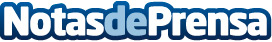 Las ventajas de vivir en una residencia de ancianos en Málaga, según Buscoturesi.comMálaga cuenta con 7.512 plazas situadas en residencias de tercera edad a disposición de 294.907 hombres y mujeres considerados como mayores (más de 65 años). Eso quiere decir que 2,50 de cada cien malagueños viven en una residencia de naturaleza privada o públicaDatos de contacto:Buscoturesi.com630316560Nota de prensa publicada en: https://www.notasdeprensa.es/las-ventajas-de-vivir-en-una-residencia-de Categorias: Sociedad Andalucia Solidaridad y cooperación Personas Mayores http://www.notasdeprensa.es